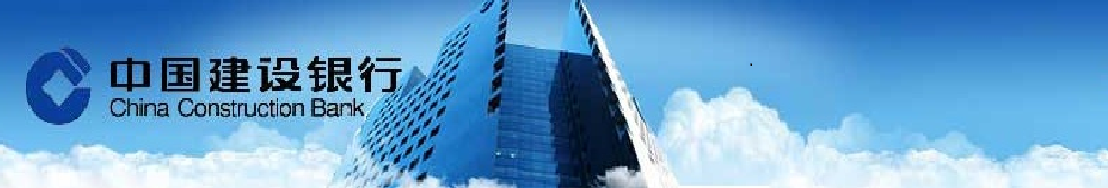 美國12月房屋開工反彈幅度超過預期，因經濟不斷改善，提振對出租房的需求。上周初請失業金人數意外降至接近43年低位，直指勞動力市場進一步收緊，應該會支撐今年經濟增長。上月房屋開工跳增11.3%，經季節調整後年率為123萬戶，高於路透經濟學家原本預計，12月房屋開工增至120萬戶。歐洲央行維持超寬鬆貨幣政策不變，告誡德國等呼籲收緊政策者保持耐心，因歐元區經濟正在緩慢復甦。歐洲央行總裁德拉吉稱，會忽略油價上漲帶動的通脹跡象，但承認近期公布的一系列經濟增長指標意外強勁。不過他指出，經濟前景仍充滿風險，要求歐洲央行繼續執行史無前例的刺激舉措。外匯市場    台幣兌美元週四微收跌，中止連續第二日上漲。美聯儲主席葉倫談話提振國際美元轉強，令開盤台幣隨韓元等亞幣走貶逾1角；惟出口商拋匯賣需增溫，在31.600-31.700間的拋匯需求踴躍，且大型外資賣匯皆令跌幅明顯收斂至31.600附近整理。因應農曆年前資金需求，出口商開盤見台幣貶破31.700隨即進場拋匯，讓台幣有點在走自己的路，不同于韓元等其他亞幣的趨跌態勢。美國候任總統特朗普將於週五(20日)上任，短線台幣暫先盤整觀望特朗普本周稍後就職演說內容，後續仍須關注國際美元走勢及外資進一步動向。預計今日成交區間在31.500~31.700。貨幣市場    台灣銀行間短率昨日大致持穩。市場資金還算相當充裕，但已經不像先前寬鬆，拆款需求亦略增，利率維持則持穩。人民幣市場方面，DF 價格1Y在 2433-2690。債券市場    週四美國公佈新屋開工與許可好壞不一，但初請失業金人數持續保持穩健，就業市場強勁支撐Fed目前逐步升息基調，終場美債10年券利率上揚4.4bps收2.474%；30年券利率上揚3.4bps收3.046%，今日市場無重要數據公佈，短線美債10年券站上2.40%，整體走勢維持偏空震盪。期貨市場    週四離岸人民幣匯率亞洲盤維持震盪走勢，震盪區間6.83~6.84，市場觀望中國重要GDP數據公布，短線農曆年前除了美國總統川普就任外，無太多重要消息，預估近期將維持整理格局。離岸人民幣換匯點持平，一個月380，一年2480。期貨週三成交598口，成交約當金額0.184億美金，留倉口數3142口，約當留倉金額1.036億美金。Economic Data免責聲明本研究報告僅供本公司特定客戶參考。客戶進行投資決策時，應審慎考量本身之需求、投資風險及風險承壓度，並就投資結果自行負責，本公司不作任何獲利保證，亦不就投資損害負任何法律責任。本研究報告內容取材自本公司認可之來源，但不保證其完整性及精確性、該報告所載財務資料、預估及意見，係本公司於特定日期就現有資訊所作之專業判斷，嗣後變更時，本公司將不做預告或更新；本研究報告內容僅供參考，未盡完善之處，本公司恕不負責。除經本公司同意，不得將本研究報告內容複製、轉載或以其他方式提供予其他第三人。FXLastHighLowUSD/TWD31.62331.71531.555USD/CNY6.84966.87866.8518USD/CNH6.84646.85486.8283USD/JPY114.86115.62114.4EUR/USD1.06641.06771.0589AUD/USD0.75610.75740.7494Interest RateInterest RateLastChgTW O/NTW O/N0.16-0.05TAIBOR 3MTAIBOR 3M0.659440.00011CNT TAIBOR 3MCNT TAIBOR 3M7.09730.4593CNT TAIBOR 1YCNT TAIBOR 1Y5.6520.0733TW IRS 3YTW IRS 3Y0.88460.0046TW IRS 5YTW IRS 5Y1.1350.0125TW 5Y BONDTW 5Y BOND0.83250.0074TW 10Y BONDTW 10Y BOND1.1750.0115SHIBOR O/NSHIBOR O/N2.3640.036SHIBOR 1MSHIBOR 1M3.79510.0449SHIBOR 3MSHIBOR 3M3.8030.0539CN 7Y BONDCN 7Y BOND3.1490.042CN 10Y BONDCN 10Y BOND3.2750.007USD LIBOR O/NUSD LIBOR O/N0.68944-0.00056USD LIBOR 3MUSD LIBOR 3M1.030110.00528USD 10Y BONDUSD 10Y BOND2.47390.0295USD 30Y BONDUSD 30Y BOND3.04630.0195CommodityCommodityLastChgBRENTBRENT54.160.21WTIWTI51.370.18GOLDGOLD1204.851StockStockLastChgDow JonesDow Jones19732.4-72.32NasdaqNasdaq5540.081-15.573S&P 500S&P 5002263.69-8.2DAXDAX11596.89-2.5SSEASSEA3259.773-12.296HISHIS23098.26-48.3TAIEXTAIEX9318.1212.68Nikkei 225Nikkei 22519072.2546.69KOSPIKOSPI2072.79-1.97Source: BloombergSource: BloombergSource: BloombergSource: BloombergDate CountryEventPeriodSurveyActualPrior01/19US總淨 TIC 流量Nov--$23.7b$18.8b01/19US淨長期 TIC 流量Nov--$30.8b$9.4b01/19US新屋開工Dec1188k1226k1090k01/19US新屋開工(月比)Dec9.00%11.30%-18.70%01/19US營建許可Dec1225k1210k1201k01/19US建築許可 (月比)Dec1.10%-0.20%-4.70%01/19US首次申請失業救濟金人數14-Jan252k234k247k01/19US連續申請失業救濟金人數7-Jan2075k2046k2087k01/19US費城聯準企業展望Jan15.323.621.501/20CHGDP年比4Q6.70%--6.70%01/20CHGDP年至今(年比)4Q6.70%--6.70%01/20CH工業生產(年比)Dec6.10%--6.20%01/20CH零售銷售(年比)Dec10.70%--10.80%01/20CH固定資產農村除外年至今(年比)Dec8.30%--8.30%01/20TA出口訂單(年比)Dec9.00%--7.00%